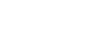 B1- Sürecin TanımıÜniversite bünyesinde gerçekleştirilen etkinliklerin haber metni haline getirilmesi ve yayınlanması.2- Sürecin SahibiKurumsal İletişim Koordinatörlüğü3- Sürecin AmacıÜniversitemiz bünyesinde haber niteliği taşıyan etkinlik ve programların, Üniversitemize yapılan önemli ziyaretlerin, öğrenci ve öğretim üyesi başarılarının haber metni haline getirilerek web sitesi ve sosyal medya aracılığı le duyurulmasının sağlanması. 4- İlgili Mevzuat
MaddeleriMadde 28 – Basın hürdür, sansür edilemez. Basımevi kurmak izin alma ve mali teminat yatırma şartına bağlanamaz.C. Basın araçlarının korunmasıMadde 30- (Değişik: 7/5/2004-5170/4 md.)Kanuna uygun şekilde basın işletmesi olarak kurulan basımevi ve eklentileri ile basın araçları, suç aleti olduğu gerekçesiyle zapt ve müsadere edilemez veya işletilmekten alıkonulamaz.A. Basın hürriyeti Madde 28 – Basın hürdür, sansür edilemez. Basımevi kurmak izin alma ve mali teminat yatırma şartına bağlanamaz. (Mülga ikinci fıkra: 3/10/2001-4709/10 md.) Devlet, basın ve haber alma hürriyetlerini sağlayacak tedbirleri alır. Basın hürriyetinin sınırlanmasında, Anayasanın 26 ve 27 nci maddeleri hükümleri uygulanır. Madde 20 – Herkes, özel hayatına ve aile hayatına saygı gösterilmesini isteme hakkına sahiptir. Özel hayatın ve aile hayatının gizliliğine dokunulamaz. (Üçüncü cümle mülga: 3/10/2001-4709/5 md.)5- Riskler/FırsatlarWeb sitesi ve sosyal medya hesaplarından haberin paylaşımı sırasında, yanlış bir fotoğraf, bilgi ve yanlış yönlendiren bir ifadenin paylaşılması risk oluşturmaktadır. Bu konuda önemli bir risk olan KVKK kapsamında kişilerin rızası alınmadan fotoğraf ve kişi isimlerinin açık bir şeklde paylaşılması. Sürecin gerçekleşmesi KİK sorumluluğundaki görevin yerine getirildiğini göstermektedir. Başarılı bir web yönetimi kurumun kendini doğru yansıttığını göstermektedir. 6- Süreç Girdileri
(Belgeler)Haber metinleriFotoğraflarıVideoları7- Süreç Sorumlusu8- İ ş Akış Şeması9- Süreç Çıktıları10- SÜREÇ
ÖLÇME KRİTERLERİHaber dilinin uygunluğu. Metinlerin, fotoğrafların, afişlerin KVKK kapsamında uygunluğunun sağlanmış olması. Haber dilinin uygunluğu. Metinlerin, fotoğrafların, afişlerin KVKK kapsamında uygunluğunun sağlanmış olması. 11- SÜREÇ PERİYODUTüm süreçlerTüm süreçlerDokümanı Hazırlayan
Dokümanı Hazırlayan
Dokümanı Onaylayan
Birim Yöneticisi